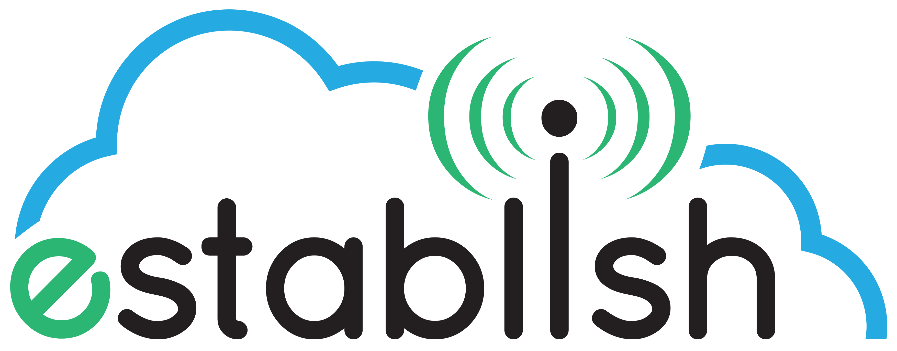 D6.4 Validation and Evaluation of the Promoting independence of specific vulnerable groupsUse Case v2Table of ContentTable of Content	21	Introduction	31.1	Objective of this document	31.2	Structure of this document	32	Applied methodology for evaluation	43	Rehabilitation decision support	73.1	User level test results - system parameters evaluation done by client	73.2	Restrictions of the evaluation processes	194	Indoor air quality improvement at school	204.1	Parameters and methods	204.2	Reporting and decision making	294.3	Restrictions of the evaluation processes	305	Tracking of athletes with wearable sensors	315.1	Parameters and methods	315.2	Reporting and decision making	325.3	Restrictions of the evaluation processes	336	Conclusion	347	References	35IntroductionObjective of this documentThis Deliverable 6.4 - Validation and Evaluation of the Promoting independence of specific vulnerable groups Use Case v2 deals with the validation tests performed in the task 6.4 in different pilots that are included in this use case; Rehabilitation decision support, Indoor air quality improvement at school, and Tracking of athletes with wearable sensors. This is an updated version of the first version of the pilot validation and evaluation report published one year ago.The Rehabilitation decision support pilot combines environmental sensor data with physiological and behavioral sensor data to empower patients in a rehabilitation clinic with decision support tools for behavioral choices and treatment options. The goals are to  monitor health parameters to constantly improve the health of the population through rehabilitation and spa care, specifically targeting the patient's functional aspect of integration in everyday life, environment and work, develop a decision support system and services based on the outdoors environment parameters and indoor location, andreduce operations costs and improve quality of the services provided. The Indoor air quality improvement at school pilot studied the use of a variety of indoor sensors and wearables combined with users’ personal feedback and environmental sensing information to provide a healthier living environment for pupils, teachers, and other staff members at school. The goal was to learn from sensor data by means of combining different data streams and applying environmental models, machine learning, data mining and supported by big data ICT. This will enable optimization of power provision and self-adaptive HVAC control and air purification in the house. The users can get personalized recommendations based on measured data and feedback got from the users on the impact of air quality.The main objective of the Tracking of professional / non-professional athletes with wearable sensors pilot was to define an IoT infrastructure that integrates different sensor technologies. This infrastructure includes environmental factors and body basic state parameters that is collected and analyzed with machine learning and text mining methods. According to the results, the services and the applications that are able to provide guidance and direction can be developed.As for the relation to other work in ESTABLISH project we have to emphasize that the task 6.4 reflects the work of all previous work packages (pilots’ specification, development and realization) and as for the validation processes the document D6.1 was created which provided the evaluation methodology in order to assess if all requirements were accomplished. This document represents the end of supply chain and gives the proof of the correct system design. Structure of this documentThis deliverable 6.4 is composed of six sections, similarly to the first version. This introduction is followed by a section describing the applied evaluation methodology and separate sections with evaluation results for the three different pilots, and combined conclusions for the use case 3 evaluation.Applied methodology for evaluationThe evaluation methodology elaborated in D6.1 was adopted. The D6.1 recommends a list of generic and use case specific parameters that can be used for evaluation. The generic parameters are:Meeting general project objectivesMeeting use case specific objectivesSystem performancePrivacy and security issuesFeedback system performanceSystem satisfactionThe specific parameters are:Self-awareness and self-adaptability Sensor system performanceVisualization frameworkManagement platformBig data management /processingEvent processingCompleteness of the use case Non-redundancyOperabilityData sources utilizationStorage, recording of the dataScope of the monitoringMonitoring applicationsImplementationValidation and integration within aimed domainsPrivacy and security Stakeholders’ Feedback IoT InteroperabilityReliability of simulations / predictionsPortabilityMore detailed description of the evaluation parameters with examples can be found in Table 1 of the deliverable D6.1. As a Step 1 the deliverable D6.1 recommends to select relevant evaluation parameters for the use case in question. The following table presents the selected parameters for each pilot within use case 3. Use case 3 includes three pilots: 1) Rehabilitation decision support, 2) Indoor air quality improvement at school, and 3) Tracking of athletes with wearable sensors.Table 1 Table of the relevant parameters within use case 3.In Step 2, the evaluator defines the methods used for evaluation of the above parameters. According to the chapter 2.2 of the deliverable D6.1 the evaluatorchooses the criteria for the evaluation based on the guidelines in Step 1, determines the evidence that will be collected for each chosen criterion,determines the sample that will be used, if appropriate,determines ways to collect the evidence and, sets up a plan to collect the evidence.   
In line with the chapter 2.3 (Step 3) of the deliverable D6.1, the evaluatorsinformed the client of the scales that will be used to determine quality,then the client developed the decision-making process to use the evaluated performance andset the standards that will be used in decision-making.After the client has set the standards, the evaluatorscollected the evidence and documented the findings.In Step 4, the findings are reported and appropriate decisions/proposed actions are described. The following chapters report the evaluation Steps 2-4 of the three pilots within the use case 3. Rehabilitation decision support The test results will be reported as recommended in D6.1. Collecting data within the validation steps, described in the methodology, were processed and structured by the evaluator and client in the tables. Following action points were recommended for the evaluation meetings:The evaluator reports the information about the parameters to the client.The client checks the quality against the standards set in step 3.The client makes and implements decisions based on the findings.The client and/or evaluator documents the results appropriately.Either the evaluator or client reports the findings to the evaluatee, if appropriate.  User level test results - system parameters evaluation done by clientThe table 2 gives the results of the parameters evaluation done by client or system end user. The scaling for the evaluation is used as recommended in D6.1, the oral evaluation is easier for client and usually gives the supplier valuable information about how the system works in terms of user expectations.Table 2. System evaluation results (client level)  How the system copes with self-awareness and self-adaptabilityMeeting objectivesSystems’ performanceVisualization frameworkManagement platformBig data managementThere is no BigData usage. Data captured is stored in RDBMS (Postgres). The usage of postgres was evaluated as excellent (5) by researcher.Event processingUse case implementationThis chapter deals with system parameters test performance and then evaluation summary done by tester specialist. In the first round the application prototype was tested by the involved QA (Quality Assurance) teams, in the next phase a representative of the customer or end user will be asked for test performance. Test results of the both test rounds will be compared in order to make evaluation as objective as possible. Using test cases forms provided in the D3.3 - Test plan – the tester specialist made the detail validation of all set up parameters of the system. The table 3 provides the list of tests results and table 4 shows the results of the tests performance.Table 3. List of tests for the system evaluation  Table 4. Results of the tests of system evaluation  Redundancy percentageUsabilityData sources utilizationStorage, recording of the dataImplementationValidation and integration within aimed domainsThere was no integration in other domain. The system is working standalone.Privacy and securityStakeholders’ feedbackIoT InteroperabilityReliability of simulations / predictionsPortabilityRestrictions of the evaluation processes The evaluation processes did not cover long term evaluation e.g. user long term experience, training program, and maintenance, because of the limited time of the use cases operation within work package 6. As we expected the use cases were in operation, on the component level, starting M21, thus we were able to provide this report in version 1. Full system operation we plan in the month 28 when we expect to start second phase of the evaluation resulting in the report version 2.  Indoor air quality improvement at schoolParameters and methodsThis section describes how evidence is collected for each parameter (Step 2) selected for Indoor air quality improvement at school pilot. The following tables also specify the types of measures, meters, scales and criteria/quality standards (Step 3) used in the evaluation.Meeting objectivesSystems’ performancePrivacy and securityFeedback system performanceSystem satisfactionSensor system performanceVisualization frameworkManagement platformBig data management / processingUse case implementationOperabilityData sources utilizationStorage, recording of the dataStakeholders’ feedbackIoT InteroperabilityReliability of simulations / predictionsPortabilityReporting and decision makingThe following table presents the results of the parameters evaluation done by client, system end user or expert/specialist, as specified in the previous section, and appropriate decisions/proposed actions drawn from the findings (Step 4). Table 3 will be updated with the actual result in the next version.Table 5. System evaluation results   Restrictions of the evaluation processes The parameters are evaluated by researcher, pilot participants or both. Most of the parameters are evaluated by a researcher only (11/16). Also, many research methods include researchers’ decision and no objective measures are necessarily used but the evaluations is researchers’ estimation.The pilot participant number was four and therefore it sets also limitations for the generalisability of the end user evaluations. The good thing is that the pilot participants have interacted with the system 3 to 4 months, so they have had time to form opinion on it.Tracking of athletes with wearable sensorsParameters and methodsThe development of wearable devices has given rise to new fields such as data analytics, reporting, developing a recommender system, while removing the problem of data collection. Wearable sensors, sensors that enable measurement of environmental factors and data from mobile applications can be analysed to give suggestions as health and life assistant to the athletes. In this sense, the pilot, which aims to close an important gap, will present innovations in the sense of solving the problems experienced with its goals. The main objective of this pilot is to define an IoT infrastructure that integrates different sensor technologies. This infrastructure will include the several capabilities such that:Environmental factors, body basic state parameters will be collected and analysed with machine learning and text mining methods.According to the results, the services and the applications that are able to provide guidance and direction can be developed.ESTABLISH will be implemented as a PaaS (Platform as a Service), see Figure 1 below. 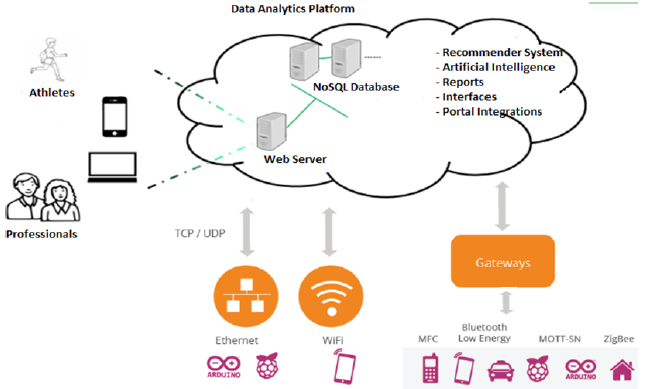 Figure 1. Platform as a Service.The platform will have the ability to receive and store data from any device that has the capability of communicating and will have the ability to make suggestions based on the prescription (Rule sets) that will be created by users based on their profile. Platform will include content based recommender system for recommendation. Thus, it will be a platform that can be used by amateur or professional individual and team athletes who want to record, report and manage their sports activities, as well as individuals who use lifestyle facilitating devices.In the platform there is also another data type which is environmental measurement data such as air quality and temperature of ambient. This data type will be got from a state-owned organization which is authority on environmental issues. This organization publishes environmental measurements such as temperature and air quality on a neighbourhood basis. If the athlete is outdoors, the published measurement data will be used. If the athlete is in the indoor environment, the measurements will be taken from the sensors that measure the indoor air quality and temperature.For example, an athlete may keep his training program on his profile on the platform as a recipe. Wearable sensors can be used to transmit values that measure body behaviour in his/her sports activities. The athlete will be able to see these values in meaningful reports and will be able to take recommendations on behalf of coaching according to the pre-entered rules and the results obtained from the analysis of the transferred data. The main components of the project are:1. Extracting meaningful information by analysing collected data from mobile applications and IOT devices.2. Integration of semantic data using Big Data platform,3. Content-aware adaptation and automation of the IOT infrastructure,4. Development of a suggestion system based on the results of data analysis.5. Development of mobile and web applications software for tracking data, accessing analysis results and tracking recommendations.To realize the project, two parts should be deployed Local Zone and Cloud Zone. Local zone includes some data analytics and data aggregation and manipulation steps, data acquisition from sensors. Data can be collected in local storage mechanisms or data can be stream immediately to Cloud Zone via IoT Gateway. There are Authentication and Authorization mechanisms on the data transfer and monitoring. A REST API will be implemented to data transfer between zones. The API will include Login and several pushData services.Cloud zone will include some Big Data Analytics Components such as Cassandra, Machine Learning Libraries & Tools, Spark, in-memory databases, Kafka etc. The core data analytics will realize in this site of project. Of course there will be many open source technologies for the monitoring of the result and information delivery to related people such as Apache Web Server, Dashboards, Reporting tools etc.Reporting and decision makingIn the Establish Cloud zone, there are some analytics on the data that is collected from environment, athletes and their trainings. In Turkish use case the data type is sensor data, so predictive analysis, classification and some clustering algorithms are applied. The aim of the analytics can be listed as follow.Making predictions about athletes‘ performanceDetermine wrong / correct training techniquesTracking athletesDetermine impact of environmental factors on athletes ‘performanceTo realize Turkish use case, two parts should be deployed Local Zone and Cloud Zone. Local zone includes some data analytics and data aggregation and manipulation steps, data acquisition from sensors. Data can be collected in local storage mechanisms or data can be stream immediately to Cloud Zone via IoT Gateway. There are Authentication and Authorization mechanisms on the data transfer and monitoring. A REST API is implemented to data transfer between zones. The API includes Login and several pushData services.Cloud zone includes Big Data Analytics Components such as Cassandra, Machine Learning Libraries & Tools, Spark, in-memory databases, Kafka etc. The core data analytics realize in this site of project. Of course there are many open source technologies for the monitoring of the result and information delivery to related people such as Apache Web Server, Dasboards, Reporting tools etc.Data storage layer of Establish solution for Tracking of athletes with wearable sensors pilot includes Cassandra as a NoSQL database.Decisions are made by dashboard. In the dashboard user can see the results of the sensor measurements:Sensor 1: Motion sensorSensor 2: Blood pressure sensorSensor 3: Brain activities sensorSensor 4: Focus for attention sensorSensor 5: Sleep sensorSensor 6: Body Temperature sensorThere are three actuators that are tracked:Actuator 1: Electrocardiogram sensorActuator 2: Cardiac fitnessActuator 3: StressDecisions are made by sports experts by comparing the results of the sportsman performance in its history. Similarly, athletes should be encouraged to make a decision by evaluating options and being allowed to make mistakes and purposely inspect these mistakes so that it does not occur in the future. For this atmosphere to be reached by athlete, the coach must provide the change and environment. And the biggest impact on whether athletes end up taking responsibility is how the athlete is coached. Coaches tried the dashboard to see their decisions, where they use questioning techniques to draw out their athlete’s thinking. To use questioning technique means not relying on a “traditional” style of coaching which is usually based around the directive style of coaching. If coaches mainly rely on this style and give their athletes the answers to most of the problems they face, then the athlete never learns to address issues themselves. They need to learn and practice decision making. If an athlete does not get the opportunity to learn and practice decision making in training, they do not get it right in a competition. Overall, coaches who use an athlete-centred approach have a better chance of developing athletes who have self-awareness and who have the abilities to make great choices in both training and then competition. So our system has been reviewed by some non-professional sport center coaches. Restrictions of the evaluation processes Besides Turkgen and Semantik Ar-Ge’s development processes and testing of the use-cases, we have implemented the use-case to a non-professional sport center. Two coaches tested the athlete tracking system on non-professional sportspeople who subscribe to this center. The first evaluation results were positive and the center liked to test the measurement of the sportspeople by smartwatches. This use-case was also welcomed by the sportspeople to see their past performance and evaluate their performance by professional coaches who can comment on their performance.ConclusionThis document has provided validation and evaluation of the 3rd use case of the ESTABLISH project - “Promoting independence of specific vulnerable groups”, in which have been developed three pilots: “Rehabilitation decision support” – implemented in Romania, “Indoor air quality improvement at school” – implemented in Finland, and “Tracking of athletes with wearable sensors” – implemented in Turkey. These use cases have been implemented within Czech and Korean pilots, respectively. Validation results were very positive and help to make final assessment of the system readiness to enter the market. From the business model point of view the evaluation results support development of the proposed business models discussed at stakeholders’ meetings and workshops.ReferencesESTABLISH full project proposal.D3 1 Architectural and design specificationD3.3 Test PlanD2.1 State-of-the-art, use case definitions and user requirementsD2.2 Technical requirements and high level specificationsD4.1 Architecture of Data Management PlatformD4.3 Data Privacy and Security on the PlatformBetterEvaluation Rainbow Framework, https://www.betterevaluation.org/plan/manage_evaluationEvaluation Methodology, by Marie Baehr, Elmhurst College, https://www.webpages.uidaho.edu/ele/scholars/Practices/Evaluating_Projects/Resources/Evaluation%20Methodology.pdfhttps://www.issco.unige.ch/en/research/projects/ewg95/node24.htmlFP7-318338, Requirement Analysis and Evaluation Framework, Akrivi Katifori (UoA), Rudolf Schlatte (UiO), http://optique-project.eu/wp-content/uploads/2012/11/D1.2.pdf, Deliverable D1.2Abuhussein et al 2012, Evaluating security and privacy in cloud computing services: A Stakeholder's perspective, https://ieeexplore.ieee.org/document/6470836/Net Promoter Score (NPS), https://en.wikipedia.org/wiki/Net_PromoterDeliverable ID: D 6.4 Deliverable Title: Validation and Evaluation of Promoting independence of specific vulnerable groups Use Case v2Revision #: 1.0 Dissemination Level: Public Responsible beneficiary: SIVECO, VTTContributing beneficiaries: SIVECO, BEIA, VTT, CGI, UniqAir, ISEC, Turgen, Semantik Ar-GeContractual date of delivery: 31.8.2019 Actual submission date: 2.10.2019 ParameterIn use case 3 – pilot 1In use case 3 – pilot 2 In use case 3 – pilot 3 Self-awareness and self-adaptabilityMeeting objectives (project main objectives and use case-specific objectives)Systems’ performanceSensor system performanceVisualization frameworkManagement platformBig data managementEvent processingUse case implementation (Completeness of use case)Redundancy percentage (Non-redundancy)UsabilityData sources utilizationStorage, recording of the dataScope of the monitoringMonitoring applicationsImplementationValidation and integration within aimed domainsPrivacy and security Stakeholders’ feedbackIoT InteroperabilityReliability of simulations / predictions Portability Feedback system performanceSystem satisfactionParameterIn use case 3 */ pilot 1How the system copes with Self-awareness and self-adaptability3Meeting objectives4Systems’ performance	              4Sporadic outage of the sensors, no outage in case of the whole system, system provides all functionalities available.No evaluation in terms of number of users logged in neither number of sensors due to limited scope of the system.Visualization framework4Management platform4Big data managementXEvent processing4Use case implementation4Implementation of the system components the average technical skills, except sensors’ installation, which is done automatically.  Redundancy percentage4.5Usability4Very user friendly and intuitive systemData sources utilization4Storage, recording of the data4Implementation4Validation and integration within aimed domainsXPrivacy and security 4Login process into the system uses standard access procedure. No privacy nor security issues identified. Stakeholders’ feedback3IoT Interoperability2Reliability of simulations / predictions5Portability3DescriptionHow the system consider to adapt when conditions are changed.Methods Researcher evaluates the success of each goal by 100%, if goal was fully met and 0% if not. Then the average percentage of the successfully met objectives is calculated.Accomplishment Scale1) Bad (0-20%) 2) Poor (21-40%)3) Medium (41-60%) 4) Good (61-80%) 5) Excellent (81-100%)ResultsAdaptability when sensor data is changed 70%Adaptability when patients are changed 40%Average 55%  3 (medium)DescriptionThe pilot 1 will combine environmental sensor data with physiological and behavioural sensor data to empower patients in a rehabilitation clinic with decision support tools for behavioural choices and treatment options.Methods Researcher evaluates the success of each goal by 100%, if goal was fully met and 0% if not. Then the average percentage of the successfully met objectives is calculated.Accomplishment Scale1) Bad (0-20%) 2) Poor (21-40%)3) Medium (41-60%) 4) Good (61-80%) 5) Excellent (81-100%)ResultsSensor data was visualised for indoor and outdoor. Current values and a history of values.  80%Patient data was displayed for patients for a selected activity (75%)Requirements were successfully collected via questionnaires and also additional interviews 80% average 77%  4 (good)DescriptionEvaluation of the systems’ overall performance in terms of completeness of sensor set, robustness, quality of produced data. How well different components work in real-world environment.Methods Researcher evaluates the performance of the system as a whole on a scale 1-5 (1=bad, 5=Excellent). Also, the participant evaluated the system performance at the end. SUS scale is used and the output gives values from 0 to 100.Accomplishment ScaleExpert evaluation1) Bad 2) Poor3) Medium  4) Good5) ExcellentParticipant evaluation1) Bad (SUS average 0-20) 2) Poor (SUS average 21-40)3) Medium (SUS average 41-60) 4) Good (SUS average 61-80) 5) Excellent (SUS average 81-100)ResultsResearcher evaluation for the system performance is 4: the sensor set was complete (5), system was fairly robust (4), quality of the produced data was good (4), network was working mostly ok (5), data components worked ok in real-world environment (4).Participant evaluation for the whole system on average was 63 (SUS scale 0-100)  4 (good)DescriptionVisualizations of the pilot data are implemented with Web application developed by Siveco, and Grafana. The pilot participants are provided with graphical, as well as, numerical values measured by the outdoor, and indoor air quality sensors and collected with IoT system. Also the evolution of patient biometric data is presented graphically and text based. A calendar is used to plan activities for both patients and caregivers.Evaluation of how well the visualizations meet the end-users’ needs and how well it performs data search, interpretation, and comparing of air quality parameters. Methods Pilot participants evaluate how useful the visualisations are for them with scale 1 to 10, 1 being fully useless and 10 being extremely useful. Average answer is calculated.Accomplishment Scale1) Bad (when 1-2) 2) Poor (when 3-4 )3) Medium (when 4.1-6) 4) Good (when 6.1-8) 5) Excellent (when 8.1-10)ResultsCaregivers (Kineto) evaluation for the visualisation framework was on average 8.5  4 (excelent)No evaluations were registered for patients. Patient usage was tested also by caregivers. The result was 6.2  4 (good)DescriptionManagement of system’s entities – operators, caregivers, patients, organizing logs, warnings, remote access possibilities, entering of data, user-friendliness, etc.Methods Researcher’s rough estimation of the platform’s costs / year / user vs target costs (660-1600€/ year/user) (AWS, Establish web app, network connection, sensors, air purifiers, installation, maintenance…),the level of automatic warnings related to data values, data losses, lost data connections etc should be considered,Remote access.Accomplishment Scale1) Bad (average between 1-1.8) 2) Poor (average between 1.9-2.6)3) Medium (average between 2.7-3.4) 4) Good (average between 3.5-4-2) 5) Excellent (average between 4.3-5)ResultsResearcher evaluation for the management platform wasCosts (AWS=2000€/year, 60€/year, IoT)Automatic warnings (abnormal data values, data losses, lost data connections): There alerts and notifications in the system for all parameters and also for complex conditions and rules.Average 4 (good)DescriptionEvents are considered that related to Outdoor data registrationIndoor data registrationPatient data registrationMethods Researcher evaluates how events are processed 1-5 (1=bad, 5=Excellent). Also, the caregivers (Kineto) evaluated the system performance at the end. SUS scale is used and the output gives values from 0 to 100.Accomplishment ScaleExpert evaluation1) Bad 2) Poor3) Medium  4) Good5) ExcellentParticipant evaluation1) Bad (SUS average 0-20) 2) Poor (SUS average 21-40)3) Medium (SUS average 41-60) 4) Good (SUS average 61-80) 5) Excellent (SUS average 81-100)ResultsResearcher evaluation for the event processing is 5 (excellent): the sensor set was complete (5), system was fairly robust (4), quality of the produced data was excellent (5), network was working mostly ok (5), components worked ok in real-world environment (5).Caregiver evaluation for the whole system on average was 63 (SUS scale 0-100)  4 (Good)DescriptionEvaluate the progress of all the components-subsystems to be developed and the integration between them Main components to be evaluated are:air quality sensorsphysiological sensorcalendarself-reporting applicationrecommendations/automatic patient activitiesvisualizations/feedback moduledata collection backendMethods Researcher evaluates implementation of each module by scale 1 to 5. 5 is given if the module is implemented as planned and 1 if not. Evaluation of the sensor systems as a whole is given as an average of different module evaluations.Caregiver (kineto) evaluates implementation of each module by scale 1 to 5. 5 is given if the module is implemented as planned and 1 if not. Evaluation of the sensor systems as a whole is given as an average of different module evaluations.Accomplishment Scale1) Bad (average between 1-1.8) 2) Poor (average between 1.9-2.6)3) Medium (average between 2.7-3.4) 4) Good (average between 3.5-4-2) 5) Excellent (average between 4.3-5)ResultsResearcher, Tester evaluation for the use case implementation was 5:air quality sensors: installed and integrated to the system (5)physiological sensor: installed and integrated to the system (5)calendar (5)self-reporting application: installed and integrated to the system (5)recommendations automatic/(3)visualizations/feedback module: installed and integrated to the system (4)average 4,5 (good)Caregiver evaluation for the use case implementation was 4:air quality sensors: installed and integrated to the system (5)physiological sensor: installed and integrated to the system (4)calendar (5)self-reporting application: installed and integrated to the system (4)recommendations automatic/(3)visualizations/feedback module: installed and integrated to the system (3)average 4.1 (good)Test Case IDTest Case nameComponents affectedFunction addressedTS.GUEST.01-TC.01Enter as GuestWeb applicationLoginTS.GUEST.02-TC.01View “Current Data” tab informationWeb applicationCurrent DataTS.GUEST.02-TC.02View “Environmental Data” tab informationWeb applicationEnvironmental DataTS.GUEST.03-TC.01Sign up as a PatientWeb applicationSign upTS.GUEST.03-TC.02Sign up as a KinetoWeb applicationSign upTS.USER.01-TC.01Login as a Patient  Web applicationLoginTS.USER.01-TC.02Login as a Kineto  Web applicationLoginTS.USER.02-TC.01View “Current Data” tab information as a patient Web applicationCurrent Data visualizationTS.USER.02-TC.02View “Current Data” tab information as a kinetoWeb applicationCurrent Data visualizationTS.USER.02-TC.03“Environmental Data” tab information managementWeb applicationEnvironmental DataTS.USER.02-TC.04“Physiological Data” tab information managementWeb applicationPhysiological DataTS.USER.02-TC.05Dashboard alerts management for patientWeb applicationDashboard AlertsTS.USER.02-TC.06Dashboard alerts management for kinetoWeb applicationDashboard AlertsTS.USER.03-TC.01“Alerts” management for patientWeb applicationManagement alertsTS.USER.03-TC.01“Alerts” management for kinetoWeb applicationManagement alertsTS.USER.04-TC.01View assigned activitiesWeb applicationActivities visualizationTS.USER.04-TC.02View assigned activitiesWeb applicationActivities visualizationTS.USER.04-TC.03Managing activities assigned to a patientWeb applicationActivities managementTS.USER.04-TC.04Create new activityWeb applicationActivities managementTS.USER.05-TC.01View patient listWeb applicationPatients list VisualizationTS.USER.05-TC.02Edit patient’s dataWeb applicationPatients managementTS.USER.05-TC.03Add new patientWeb applicationPatients managementTS.USER.06-TC.01View current account settingsWeb applicationSettings Test Case IDTest Case nameResult of testRemarkTS.GUEST.01-TC.01Enter as GuestOKTS.GUEST.02-TC.01View “Current Data” tab informationOKTS.GUEST.02-TC.02View “Environmental Data” tab informationOKTS.GUEST.03-TC.01Sign up as a PatientOKTS.GUEST.03-TC.02Sign up as a KinetoOKTS.USER.01-TC.01Login as a Patient  OKTS.USER.01-TC.02Login as a Kineto  OKTS.USER.02-TC.01View “Current Data” tab information as a patient OKTS.USER.02-TC.02View “Current Data” tab information as a kinetoOKTS.USER.02-TC.03“Environmental Data” tab information managementOKTS.USER.02-TC.04“Physiological Data” tab information managementOKTS.USER.02-TC.05Dashboard alerts management for patientOKTS.USER.02-TC.06Dashboard alerts management for kinetoOKTS.USER.03-TC.01“Alerts” management for patientIPIn progress, will be done in v2 version of the deliverable, tests are not finalized in the day of the deliverable releaseTS.USER.03-TC.01“Alerts” management for kinetoIPIn progress, will be done in v2 version of the deliverable, tests are not finalized in the day of the deliverable releaseTS.USER.04-TC.01View assigned activitiesOKTS.USER.04-TC.02View assigned activitiesOKTS.USER.04-TC.03Managing activities assigned to a patientOKTS.USER.04-TC.04Create new activityOKTS.USER.05-TC.01View patient listOKTS.USER.05-TC.02Edit patient’s dataOKTS.USER.05-TC.03Add new patientOKTS.USER.06-TC.01View current account settingsOKDescriptionRedundancy of data and redundancy of actions are measured.Methods Researchers assess how much data is redundant, and how much action are redundant.Accomplishment Scale% of the data or actions redundancy1) Bad (81-100%) 2) Poor (61-80%)3) Medium (41-60%) 4) Good (21-40%) 5) Excellent (0-20%)ResultsResearcher evaluation for the redundancy was 4.5 (good)The visualisation is made from the indoor air quality data and self-reports, and for the physiological data,  75% ->4Redundant data sources 20% ->5Redundant activities 30% ->4DescriptionEvaluate the operability of the pilot components considering how simple it is to operate the system.  Main components to be evaluated are:air quality sensorsphysiological sensorreporting applicationvisualisationscalendarsMethods Researcher evaluates the operability of each of the above-mentioned component with scale 1 to 5, 1 being bad, 5 being excellent. Average is calculated.Accomplishment Scale1) Bad (average between 1-1.8) 2) Poor (average between 1.9-2.6)3) Medium (average between 2.7-3.4) 4) Good (average between 3.5-4-2) 5) Excellent (average between 4.3-5)ResultsResearcher evaluation for the operability was 4 (good)air quality sensors - easy to operate (5)physiological sensor - not very easy (3)reporting application - easy to operate (4)visualisations easy to operate (4)calendars very easy to operate (5)DescriptionAre data sources used in optimal way? Do we have overloaded data sources? Do we have space for system optimization in this respect?Methods Researchers assess how much of the collected data (%) is utilized in the current feedback system.Accomplishment Scale% of the data source utilization.1) Bad (0-20%) 2) Poor (21-40%)3) Medium (41-60%) 4) Good (61-80%) 5) Excellent (81-100%)ResultsResearcher evaluation for the data sources utilisation was 4.3 (good)The visualisation is made from the indoor air quality data and self-reports, and for the physiological data,  75% ->4Overloaded data sources 95% ->5Space for optimizations 30% ->4DescriptionWhat percentage of the stored data is useful and reliable? How much of the collected data can be used in further analysis.Methods Researcher’s rough estimation of the good quality data in scale from 1 to 5, 5 being ‘all data was useful and reliable’ and 1 ‘the data was useless/ impossible to be used’.Accomplishment Scale1) Bad (average between 1-1.8) 2) Poor (average between 1.9-2.6)3) Medium (average between 2.7-3.4) 4) Good (average between 3.5-4-2) 5) Excellent (average between 4.3-5)ResultsResearcher evaluation for the storage and recording of data was 4 (good)air quality sensor data (noise, humidity, pressure, temperature…): (5)physiological sensor: data was 3calendar 5average 4DescriptionEvaluate the operability of the pilot components considering how simple it is to operate and maintain and whether there was problems. Main components to be evaluated are:air quality sensorsphysiological sensorreporting applicationvisualisationscalendarsMethods Researcher evaluates the operability of each of the above-mentioned component with scale 1 to 5, 1 being bad, 5 being excellent. Average is calculated.Accomplishment Scale1) Bad (average between 1-1.8) 2) Poor (average between 1.9-2.6)3) Medium (average between 2.7-3.4) 4) Good (average between 3.5-4-2) 5) Excellent (average between 4.3-5)ResultsResearcher evaluation for the operability was 4 (good)air quality sensors - easy to operate (5)physiological sensor - not very easy (3)reporting application - easy to operate (4)visualisations easy to operate (4)calendars very easy to operate (5)DescriptionHow well the system privacy and security is ensured?network security: encryptioninterface security: authentication/access controldata security: backup, encryption, data isolationlegal issues security: data storage location, data sanitization, data management after project lifecycle, etc.Methods Researcher evaluates the security categories/attributes described above with scale 1 to 5. 5 is given f the category security is fully covered and 1 if not. Evaluation of the privacy and security as a whole is given as an average of different category evaluations.Accomplishment Scale1) Bad (average between 1-1.8) 2) Poor (average between 1.9-2.6)3) Medium (average between 2.7-3.4) 4) Good (average between 3.5-4-2) 5) Excellent (average between 4.3-5)ResultsResearcher evaluation privacy and security issues is 4 (good):network security: encryption (5)interface security: authentication/access control (4)data security: backup, encryption, data isolation (data back-up and encryption existed provided by Azure and limited access by admin) (5)legal issues security: data storage location, data sanitization, data management after project lifecycle, etc. (data storage locates in Ireland in secure place, data was pseudonymised when stored, the data is stored behind password) (4)DescriptionHow satisfied the participants were with the pilot as a whole Methods Pilot participants’ satisfaction for the entire system as a whole is collected though NSP (net promoters score) on a scale 0-10 at the end of pilot. Score gives output based on all answers between -100 to 100.Accomplishment Scale1) Bad (when NPS -100- 61) 2) Poor (when NPS -60 – -21 )3) Medium (when NPS -20- +20) 4) Good (when NPS 21-60) 5) Excellent (when NPS 61-100)ResultsParticipant evaluation of the entire system satisfaction was 0 on NPS scale  3 (medium)DescriptionEase of using other types of sensors and communication protocols, or the ease of using several IoT platforms at the same time.Methods Researcher’s rough estimation (%) on how much of the current implementation allows integration of other types of sensors/communication protocols/IoT platforms.Accomplishment Scale1) Bad (0-20%) 2) Poor (21-40%)3) Medium (41-60%) 4) Good (61-80%) 5) Excellent (81-100%)ResultsResearcher evaluation for the IoT operability was 25 since new sensors can be adapted if they comply MQTT protocol (50%)Wearable are difficult to adapt (1%) DescriptionPredict the value of a biological parameter based on outdoor conditions, indoor conditions, activities Methods Employing machine learning method (Regression based on Decision trees with Giny impurity and random forests) with person-specific training (i.e., model of each individual was trained using only his/her data) to classify user (patient) evolution under some specific circumstances.Accomplishment Scale1) Bad (0-20%) 2) Poor (21-40%)3) Medium (41-60%) 4) Good (61-80%) 5) Excellent (81-100%)Results Experimental results with real life data, collected in "Centrul stelutelor" during 12 weeks, show that is possible to predict values with an accuracy of 85%Researcher evaluation for employing machine learning classifier Decision Tree) to classify personal Data  5 (excellent) DescriptionUnderstanding portability, how easy it is to adapt and apply the pilot to other groups of persons. How coupled the software systems is developed?Methods Researcher’s rough estimation (%) on how much of the current implementation can be directly applied to other cities/buildings.Accomplishment Scale1) Bad (0-20%) 2) Poor (21-40%)3) Medium (41-60%) 4) Good (61-80%) 5) Excellent (81-100%)Results 3Researcher evaluation for the portability was 3, system can be implemented in another place under some conditions, a.i	Installation of outdoor and indoor sensors	Usage of the same wearable (Garmin)	Installation on a sever which supports Java 1.8DescriptionIndoor air quality improvement at school pilot objectivesConverting sensor data into actionable information in terms of healthier and safer environment.Improving well-being (or maintaining the good level)Collect requirements for the service that advances better indoor air quality and healthDevelop and intelligent service that produces tailored real-time feedback combining information from indoor air sensors, wearable devices and self-reportsStudy the correlation between objective measurements (indoor air quality, physiological measurements, concentration tasks) and subjective evaluations (symptoms, indoor air quality, stress)Methods Researcher evaluates the success of each goal by 100%, if goal was fully met and 0% if not. Then the average percentage of the successfully met objectives is calculated.Accomplishment Scale1) Bad (0-20%) 2) Poor (21-40%)3) Medium (41-60%) 4) Good (61-80%) 5) Excellent (81-100%)ResultsSensor data was visualised. However, the people were not exactly sure how to use the information. The interpretation and suggestions were missing  50%On average, the reported symptoms were slightly changed to the worse (12/31symptoms improved, 6 improved and 3 remained the same) and the participants were hopeful that it had positive effects  40%Requirements were successfully collected via questionnaires and also additional interviews 100%Tailored real-time feedback was given from the indoor sensors and number of the self-reported symptoms but data from wearables was not visualised  60%Correlation between objective measurements and subjective evaluations were calculated  100% average 70%  4 (good)DescriptionEvaluation of the systems’ overall performance in terms of completeness of sensor set, robustness, quality of produced data, big data network and data analytics. How well different components work in real-world environment.Methods Researcher evaluates the performance of the system as a whole on a scale 1-5 (1=bad, 5=Excellent). Also, the participant evaluated the system performance at the end. SUS scale is used and the output gives values from 0 to 100.Accomplishment ScaleExpert evaluation1) Bad 2) Poor3) Medium  4) Good5) ExcellentParticipant evaluation1) Bad (SUS average 0-20) 2) Poor (SUS average 21-40)3) Medium (SUS average 41-60) 4) Good (SUS average 61-80) 5) Excellent (SUS average 81-100)ResultsResearcher evaluation for the system performance is 4 (good): the sensor set was complete (5), system was fairly robust (3), quality of the produced data was good (4), network was working mostly ok (5), data analytics medium (3), components worked ok in real-world environment (3).Participant evaluation for the whole system on average was 24.5 (SUS scale 0-100)  2 (poor)DescriptionHow well the system privacy and security is ensured?network security: encryptioninterface security: authentication/access controldata security: backup, encryption, data isolationlegal issues security: data storage location, data sanitization, data management after project lifecycle, etc.Methods Researcher evaluates the security categories/attributes described above with scale 1 to 5. 5 is given f the category security is fully covered and 1 if not. Evaluation of the privacy and security as a whole is given as an average of different category evaluations.Accomplishment Scale1) Bad (average between 1-1.8) 2) Poor (average between 1.9-2.6)3) Medium (average between 2.7-3.4) 4) Good (average between 3.5-4-2) 5) Excellent (average between 4.3-5)ResultsResearcher evaluation privacy and security issues is 4 (good):network security: encryption (5)interface security: authentication/access control (3)data security: backup, encryption, data isolation (data back-up and encryption existed provided by Azure and limited access by admin) (5)legal issues security: data storage location, data sanitization, data management after project lifecycle, etc. (data storage locates in Ireland in secure place, data was pseudonymised when stored, the data is stored behind password) (4)DescriptionFeedback system is realized as visualizations of the pilot data implemented with Power BI. The pilot participants are provided with graphical, as well as, numerical values measured by the indoor air quality sensors and collected with self-reporting application. The usability of the visualisations is evaluated.Methods Usability aspects of the visualization system are evaluated by the pilot participants at the end of the project with selected items from System Usability Scale (SUS) and other usability statements with 5-point Likert scale (1= strongly disagree, 5=strongly agree). The questions included were:I thought the visualisation application was easy to use (SUS)I would imagine that most people would learn to use this visualisation application very quickly (SUS)I felt very confident using the visualisation application (SUS)The visualisation application was working robustlyIt was easy to understand the visualisationsIt was easy to find the information I wanted from the visualisationsThe login to the visualisation app was easy through the linkLoading the visualisations took long timeThe average of answers for each question is calculated and then average of the question averages is calculated.Accomplishment Scale1) Bad (average between 1-1.8) 2) Poor (average between 1.9-2.6)3) Medium (average between 2.7-3.4) 4) Good (average between 3.5-4-2) 5) Excellent (average between 4.3-5)ResultsParticipant evaluation for the feedback system performance on average was 3.2  3 (medium)DescriptionEvaluate how satisfied the participants were with the system as a whole?Methods Pilot participants’ satisfaction for the system as a whole is collected with NSP (net promoters score) on a scale 0-10 at the end of pilot. Score gives output based on all answers between -100 to 100.Accomplishment Scale1) Bad (when NPS -100- 61) 2) Poor (when NPS -60 – -21 )3) Medium (when NPS -20- +20) 4) Good (when NPS 21-60) 5) Excellent (when NPS 61-100)ResultsParticipant evaluation for the system satisfaction was 0  (NPS -100- +100)  3 (medium)DescriptionEvaluation of the sensor systems’ performance. Expert/researcher evaluation of each sensor system in terms of battery life/power consumption, data quality, measurement accuracy, etc.air quality sensorsphysiological sensorself-reporting applicationMethods Researcher evaluates the performance of each module by scale from 1 to 5. 5 is given if the module works as planned and 1 if not. Evaluation of the sensor systems as a whole is given as an average of different module evaluations.Accomplishment Scale1) Bad (average between 1-1.8) 2) Poor (average between 1.9-2.6)3) Medium (average between 2.7-3.4) 4) Good (average between 3.5-4-2) 5) Excellent (average between 4.3-5)ResultsResearcher evaluation for the sensor system performance was 4 (good):air quality sensors (battery life/power consumption, data quality, measurement accuracy) (5)physiological sensor (battery life/power consumption, data quality, measurement accuracy) (2)self-reporting application (battery life/power consumption, data quality, measurement accuracy) (5)DescriptionVisualizations of the pilot data are implemented with Power BI. The pilot participants are provided with graphical, as well as, numerical values measured by the indoor air quality sensors and collected with self-reporting application. Evaluation of how well the visualizations meet the end-users’ needs and how well it performs data search, interpretation, and comparing of air quality parameters. Methods Pilot participants evaluate how useful the visualisations are for them with scale 1 to 10, 1 being fully useless and 10 being extremely useful. Average answer is calculated.Accomplishment Scale1) Bad (when 1-2) 2) Poor (when 3-4 )3) Medium (when 5-6) 4) Good (when 7-8) 5) Excellent (when 9-10)ResultsParticipant evaluation for the visualisation framework was on average 7.5  4 (good)DescriptionManagement of system’s entities – operators, sensors, gateways, organizing logs, warnings, remote access possibilities, entering of data, user-friendliness, etc.Methods Researcher’s rough estimation of the platform’s costs / year / user vs target costs (660-1600€/ year/user) (azure, power BI, network connection, sensors, air purifiers, installation, maintenance…),the level of automatic warnings related to data values, data losses, lost data connections etc should be considered,Remote access.Accomplishment Scale1) Bad (average between 1-1.8) 2) Poor (average between 1.9-2.6)3) Medium (average between 2.7-3.4) 4) Good (average between 3.5-4-2) 5) Excellent (average between 4.3-5)ResultsResearcher evaluation for the management platform wasCosts (azure=~200€/year plus 150€/year data storage cost for wrist devices), power BI=120€/year, network connection 60€/year, sensors (wrist device: 200€, noise meter: 167€, mcf88:360€, THP sensors ~50€ each, 4G router ~150€) =~400€, air purifiers, installation, maintenance…): costs would reach to 1400  3 (? 1=costs > 2000€, 2= costs 1999-1500€, 3=costs 1499-1000€, 4=costs 999-500€, 5=costs <500€)Automatic warnings (abnormal data values, data losses, lost data connections): There was automatic warnings of connection loss for one sensor type (noise meter) (2) (1=no automatic warnings, 5= automatic warnings for all parameters, their abnormal values, data loss, and connection loss)Remote access: the status of the sensors could be checked remotely (4) (1=no remote access to anything, 5= remote access to all measurement devices)Average 3 (good)DescriptionAzure components were used to implement data acquisition, storing and processing for the pilot implementation. How well the implementation was realised? Were there data losses, problems with data storing? Were there batch processing or real-time/stream-based processing?Methods Researcher’s rough estimation on how well the big data management tools perform, their suitability and robustness in scale 1 to 5: 5 being implementation works as planned’ and 1 being ‘constant problems’.Accomplishment Scale1) Bad 2) Poor 3) Medium 4) Good 5) ExcellentResultsResearcher evaluation for the big data management was 5 (excellent): big data management tools were suitable and robust. However, getting consistent connection from sensor GW to the cloud was sometimes difficult depending on the client SW stack used. Local data caching on the GW was implemented as a remedy. After this, there were no data losses due to the tools used.DescriptionEvaluate the progress of all the components-subsystems to be developed and the integration between them Main components to be evaluated are:air quality sensorsphysiological sensorself-reporting applicationair purifiersrecommendations/automatic HVAC adjustmentconcentration tests (pupils)visualizations/feedback moduledata collection backendMethods Researcher evaluates implementation of each module by scale 1 to 5. 5 is given if the module is implemented as planned and 1 if not. Evaluation of the sensor systems as a whole is given as an average of different module evaluations.Accomplishment Scale1) Bad (average between 1-1.8) 2) Poor (average between 1.9-2.6)3) Medium (average between 2.7-3.4) 4) Good (average between 3.5-4-2) 5) Excellent (average between 4.3-5)ResultsResearcher evaluation for the use case implementation was 4:air quality sensors: installed and integrated to the system (5)physiological sensor: installed and integrated to the system (5)self-reporting application: installed and integrated to the system (5)air purifiers: installed and integrated to the system (5)recommendations/automatic HVAC adjustment: not implemented (1)concentration tests (pupils): concentration tests on paper but not in electronic form (2)visualizations/feedback module: installed and integrated to the system (5)data collection backend: done (5)average 4,1 (good)DescriptionEvaluate the operability of the pilot components considering how simple it is to operate and maintain and whether there was problems. Main components to be evaluated are:air quality sensorsphysiological sensorself-reporting applicationair purifiersconcentration tests (pupils)visualisationsMethods Researcher evaluates the operability of each of the above-mentioned component with scale 1 to 5, 1 being bad, 5 being excellent. Average is calculated.Accomplishment Scale1) Bad (average between 1-1.8) 2) Poor (average between 1.9-2.6)3) Medium (average between 2.7-3.4) 4) Good (average between 3.5-4-2) 5) Excellent (average between 4.3-5)ResultsResearcher evaluation for the operability was 3air quality sensors: Noise sensor required visit every now and then at the pilot site but other sensors were working quite well (4)physiological sensor: the physiological sensor was cumbersome to operate and didn’t work for a while in the beginning. Also, data transfer from the sensor required fairly detailed procedures from participants using the sensor + phone, which led to some data loss (2)self-reporting application: self-reporting application worked without problems (5)air purifiers: air purifiers worked practically by themselves (5)concentration tests (pupils): tests were pen and paper and they required management from the teacher and lots of time when digitising them. Test was otherwise really suitable. (2)visualisations: Sharing visualisations required some operations, it was easy to open basic view but many features were hidden (3)average 2,7 (good)DescriptionAre data sources used in optimal way? Do we have overloaded data sources? Do we have space for system optimization in this respect?Methods Researchers assess how much of the collected data (%) is utilized in the current feedback system.Accomplishment Scale% of the data source utilization.1) Bad (0-20%) 2) Poor (21-40%)3) Medium (41-60%) 4) Good (61-80%) 5) Excellent (81-100%)ResultsResearcher evaluation for the data sources utilisation was 3 (good)The visualisation is made from the indoor air quality data and self-reports, but not the physiological data, or concentration data  50%DescriptionWhat percentage of the stored data is useful and reliable? How much of the collected data can be used in further analysis.Methods Researcher’s rough estimation of the good quality data in scale from 1 to 5, 5 being ‘all data was useful and reliable’ and 1 ‘the data was useless/ impossible to be used’.Accomplishment Scale1) Bad (average between 1-1.8) 2) Poor (average between 1.9-2.6)3) Medium (average between 2.7-3.4) 4) Good (average between 3.5-4-2) 5) Excellent (average between 4.3-5)ResultsResearcher evaluation for the storage and recording of data was 3 or 4.air quality sensor data (noise, humidity, pressure, temperature…): (3/4)physiological sensor: data was too noisy and thus useless for stress detection via inter-beat interval estimation. (1)self-reporting application: self-reporting data was useful and as reliable as self-reports can be (5)concentration data (pupils): There were only few discrepancies between the reported number of papers and pupils, some reported results were corrected after rechecking the results (4)average 3.3/3.5 (medium)DescriptionHow satisfied the participants were with the pilot as a whole Methods Pilot participants’ satisfaction for the entire system as a whole is collected though NSP (net promoters score) on a scale 0-10 at the end of pilot. Score gives output based on all answers between -100 to 100.Accomplishment Scale1) Bad (when NPS -100- 61) 2) Poor (when NPS -60 – -21 )3) Medium (when NPS -20- +20) 4) Good (when NPS 21-60) 5) Excellent (when NPS 61-100)ResultsParticipant evaluation of the entire system satisfaction was 0 on NPS scale  3 (medium)DescriptionEase of using other types of sensors and communication protocols, or the ease of using several IoT platforms at the same time.Methods Researcher’s rough estimation (%) on how much of the current implementation allows integration of other types of sensors/communication protocols/IoT platforms.Accomplishment Scale1) Bad (0-20%) 2) Poor (21-40%)3) Medium (41-60%) 4) Good (61-80%) 5) Excellent (81-100%)ResultsResearcher evaluation for the IoT interoperability was 4 (good). Currently, sensors may communicate via MQTT, AMQP or HTTP using Azure client SDKs or by tagging protocol data. Client SDKs exist for various clients, protocol tagging available for any device. Some bridge components from other platforms to Azure exist already (e.g., ARM Pelion / LwM2M), and others can be built using, e.g., virtual machines. Getting data out to other systems is also possible in both stream and batch mode, but less streamlined than with Azure data processing chains.DescriptionUsing objective IEQ sensor data to classify personal perceptions of teachers regarding “negative” or “positive” productivity, stress and IEQ. Methods Employing machine learning method (Support Vector Machine, SVM) with person-specific training (i.e., model of each individual was trained using only his/her data) to classify teachers’ perceptions of work productivity, stress and IEQ. Accomplishment Scale1) Bad (0-20%) 2) Poor (21-40%)3) Medium (41-60%) 4) Good (61-80%) 5) Excellent (81-100%)Results Experimental results with real life data, collected in four classrooms of Finnish elementary school during 18 weeks, show that IEQ sensor data allows to classify with high accuracy perceptions of teachers regarding their work productivity (91%), stress (81%) and IEQ (92%).Researcher evaluation for employing machine learning classifier (SVM) to classify personal perceptions of teachers regarding “negative” or “positive” productivity, stress and IEQ was 5 (excellent), because the average classification accuracy was over 81%. DescriptionUnderstanding portability, how easy it is to adapt and apply the pilot to other cities or other buildings. How coupled the software systems is developed?Methods Researcher’s rough estimation (%) on how much of the current implementation can be directly applied to other cities/buildings.Accomplishment Scale1) Bad (0-20%) 2) Poor (21-40%)3) Medium (41-60%) 4) Good (61-80%) 5) Excellent (81-100%)ResultsResearcher evaluation for the portability was 5 (excellent), system can be implemented in another place very well. The sensors are not specific to any particular building type, and self-report questionnaires can be configured using Google Sheets. Data collection and processing is done in cloud (no server HW required). Switching the cloud back-end to another one is expected to require some porting work. However, this should be just fairly a straightforward adaption task by switching the cloud connector client interface to the new target one. Deployed format in date exchange is generic JSON which is application and software implementation independent.ParameterParameter evaluationResult (1=Bad, 2=Poor, 3=Medium, 4=Good, 5= Excellent)ActionMeeting objectivesBy researcher4 Systems’ performanceBoth by researcher and pilot participant4 (by researcher)2 (by participant)System should be improved to bring more concrete value for the end user. Would require intelligent HVAC systems and perhaps even giving information of what good air quality consists of.Privacy and security By researcher4Feedback system performanceBy pilot participant3System satisfactionBy pilot participant3Sensor system performanceBy researcher4Visualization frameworkBy pilot participant4Management platformBy researcher3Big data managementBy researcher5Use case implementationBy researcher4OperabilityBy researcher3Data sources utilizationBy researcher3Physiological sensor data is not useful; either a more accurate sensor should be used or the data discarded altogether.Storage, recording of the dataBy researcher3 or 4Stakeholders’ feedbackBy pilot participant3IoT InteroperabilityBy researcher4Reliability of simulations / predictionsBy researcher5 for predicting IEQ, stress and productivityWe had only 4 test subjects. Prediction accuracy (IEQ, stress and productivity) should be confirmed in populations that are more diverse and in different working environments.PortabilityBy researcher5